Разработка урока по теме Тема урока: «Испарение и конденсация. Насыщенный и ненасыщенный пар»Место и роль урока в изучаемой теме: 4- урок в разделе «Изменение агрегатных состояний вещества»Тип урока: комбинированныйЦель урока: создать условия для усвоения нового учебного материала, формирующие навыки смыслового чтения и используя приемы проблемного обучения.Задачи урока:Образовательные: формирование понятий: парообразование, испарение, конденсация, насыщенный и ненасыщенный пар; исследование зависимости скорости испарения от внешних факторов: температуры окружающей среды, наличия ветра, площади поверхности и внутренних свойств жидкости; обоснование значения испарения для человека.Развивающие: развитие умений: наблюдать, сопоставлять, анализировать, обобщать, формулировать вывод по итогам экспериментальной работы и изученному материалу; развитие навыков смыслового чтения.Воспитательные: воспитание коммуникативных умений; формирование мировоззренческих понятий.Планируемые результаты:Личностные: ученики  получат возможность связать учебное содержание темы «Испарение и конденсация» с собственным жизненным опытом для развития самостоятельности мышления, культуры умственного труда.Предметные: учащиеся должны знать: понятия «парообразование», «конденсация», «испарение»; уметь: приводить примеры фазовых переходов, объяснять явления испарения и конденсации с точки зрения МКТ.Метапредметные: учащиеся научатся формулировать мысль в понятной собеседнику форме; осуществлять в коллективе совместную экспериментальную деятельность; выступать перед аудиторией, представляя результаты своих исследований; получат возможность совершенствования навыков смыслового чтения.Оборудование: ПК, проектор, презентация «Фазовые переходы» весы, два стаканчика с водой (горячей и холодной); на столах учеников: стеклянные матовые пластины, бумажные салфетки,  ватные диски, набор жидкостей (вода, масло ), термометры, карточки самоконтроля, инструктивные карты для проведения экспериментов. Используемая литература:Учебник для общеобразовательных учреждений. А.В.Пёрышкин,М.: Дрофа, 2014гА.В. Перышкин Рабочая тетрадь по физике 8 класс, М, Экзамен.2016г.Тесты по физике: к учебнику А. В. Пёрышкина, А. В. Чеботарёва, М.: Издательство «Экзамен», 2014г.Этап урокаВремя, минСодержание учебного материалаМетоды и приемы работыФОУД (формы организации учебной деятельности)Деятельность учителяДеятельность обучающихсяФУУД (формирование универсальных учебных действий)Подготовка к урокуУчитель заранее создает презентацию для урока «Фазовые переходы», инструктивные карты для проведения эксперимента, карточки самоконтроля Выполняют домашнее задание:  учебник§ 15, рабочая тетрадь, § 15Регулятивные: волевая саморегуляция.Орг. момент1Приветствует учащихся, проверяет готовность к уроку.Словесные, психологический настройфронтальнаяЗдравствуйте! Садимся тихоНаш урок сейчас начнем!Готовятся к уроку, настраиваются на работу. Личностные: смыслообразование Коммуникативные: планирование учебного  сотрудничестваАктивизация мышления и актуализация ранее изученного6Продолжаем знакомиться с изменениями агрегатных состояний. Запустим опыт:  Проверка д/з.Самопроверка, тестирование с последующей взаимопроверкойфронтальная и индиви-дуальнаяОрганизует проверку д/з.Тестирование .  А. В. Чеботарёва, М.:Издательство «Экзамен», 2014г. Плавление и отвердевание, стр41.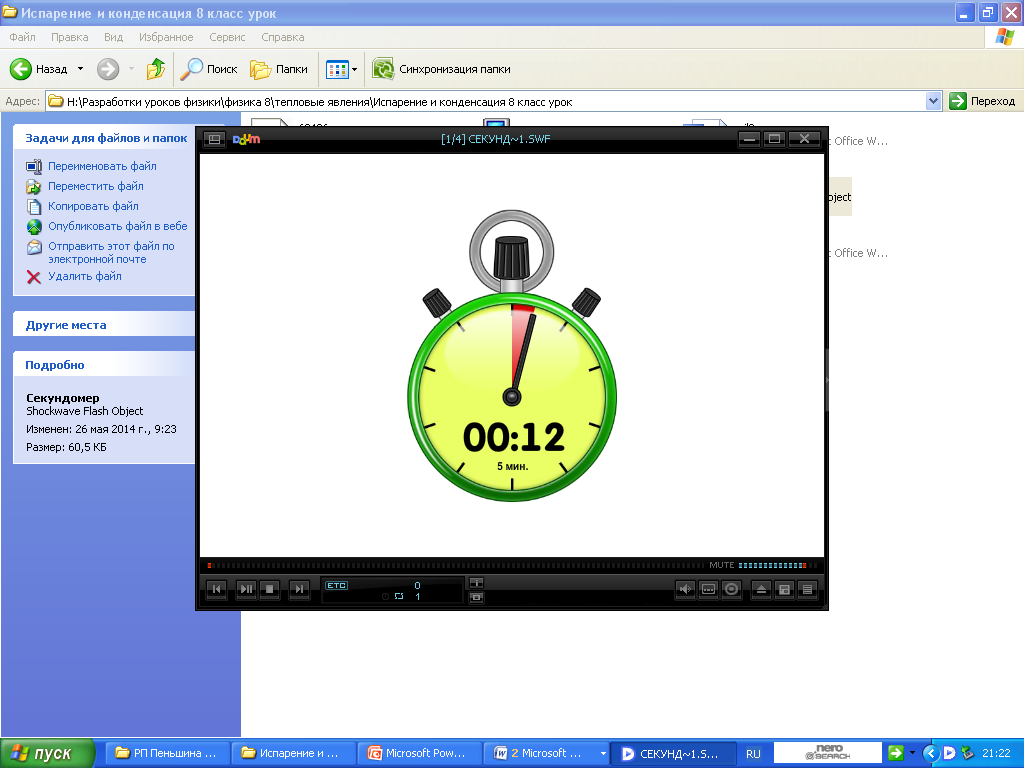 Проверяют свое решение и в карточки самоконтроля ставят баллы (от 0 до 1).Вносят полученные баллы в карту самоконтроля.Участвуют в повторение материала, отвечают на вопросы. Регулятивные: коррекция, контрольПознавательные общеучебные умения: структурирование  знаний.Мотивация, целеполагание5Просмотр видеоролика « Путешествие капельки»htt ps://yout https: Прием совершенствования навыков смыслового просмотра видеороликафронтальнаяПосмотрите видеоролик «Путешествие капельки» об удивительном природном явлении, о котором вы знаете из курса природоведения, биологии, географии. Как называется этот процесс?1.Какие физические явления происходили с капелькой?2. В каких агрегатных состояния была капелька?3.Как менялась внутренняя энергия капельки?4. Какие  явления испытывала капелька при переходе из одного агрегатного состояния в другое?Отвечают на вопросФормулируют цель урока: «Объяснить явления испарения и конденсации с физической точки зрения»Познавательные общеучебные универсальные действия: смысловой просмотр: формирование умения  вдумчиво, связывать информацию, обнаруженную в видеоролике со знаниями из других источников, на основе имеющихся знанийПознавательные: применять свои знания в новой ситуации, опираясь на свой жизненный опытРегулятивные: целеполагание: постановка учебной задачи, планированиеИзучение нового материала5Демонстрация рисунков  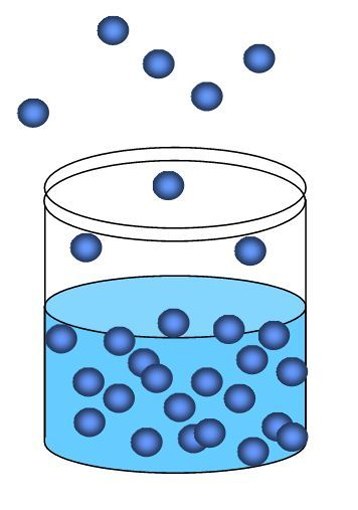 Демонстрация анимированной модели процесса испарения жидкости Проанализируем процессы, происходящие на рисунке Подводящий к открытию знания диалог «Представление нового материала в словесных и знаково-символических формах»,фронтальнаяОрганизует диалог:Каким молекулам легче всего покинуть жидкость?У какой из них больше вероятность покинуть жидкость?Почему молекуле, движущейся с меньшей скоростью, это сделать труднее?Даем определение парообразования и конденсации.Что образуется над жидкостью в результате ее испарения?Дать определение свободной поверхности жидкости.(Поверхность раздела между жидкостью и внешней газообразной средой.)Какое определение можно дать явлению испарения ?Какое определение можно   дать явлению кипения?Тем, которые находятся у поверхности и их скорости направлены наружуУ той, которая движется с большей скоростью Жидкость могут покинуть молекулы, у которых Екин.> Епотенц. их взаимодействия с соседними молекулами.Образуется пар.Испарение – это парообразование, происходящее с ее поверхности.Делают записи в тетрадях.Vжид-ти будет уменьшаться.Vжид-ти в нем изменяться не будет, т.к. с испарением происходит обратный процесс - конденсация.Конденсация - это явление превращения пара в жидкость.Приводят примеры: выпадение росы, туман, дождь, запотевание очков.Оформляют опорный конспект.Познавательные: логические:  анализ, сравнение, синтезКоммуникативные действия: умение слушать и участвовать в коллективном обсуждении проблемПознавательные: общеучебные универсальные действия: смысловое чтение: представление информации в символьной формеПроделаем опыт. Смажьте руку спиртом. Что ощущаете? Почему?Демонстрация опыта, цель которого проверить предположение о том, что температура испаряющейся жидкости уменьшаетсяколлектив-ная и индиви-дуальная работаПопробуйте объяснить наблюдаемое понижение температуры. Вспомните, какие молекулы покидают жидкость при испарении? Как изменяется кинетическая и потенциальная энергия оставшихся молекул в жидкости? Как изменяется внутренняя энергия жидкости?От чего зависит скорость испарения жидкости?Ощущаем холод. Гипотеза: температура испаряющейся жидкости уменьшается.Из жидкости улетают быстрые молекулы, значит, Екин. оставшихся молекул уменьшается. Поэтому, когда нет притока энергии к жидкости извне, испарение ведет к уменьшению энергии жидкости, вследствие чего жидкость охлаждается.  – После купания интенсивное испарение снижает температуру тела, появляется  «гусиная кожа»; – влажный компресс и обтирания во время болезни помогут снизить температуру; – мы ощущаем охлаждение того участка кожи, который перед уколом смазывают спиртом.Высказывают свои предположения.Познавательные: общеучебные универсальные действия: логические: анализ, сравнение, синтезКоммуникативные действия: умение слушать и участвовать в коллективном обсуждении проблемРабота в парах7Проверим ваши предположения экспериментально.Выполнение экспериментальных заданий по инструкции.Организация самостоятельной исследовательской деятельностипарнаяНапоминает правила техники безопасности при выполнении практических работ.Приборы: фен, салфетки ,вода, масло.Проверяют зависимость скорости испарения отрода жидкости; температуры;площади поверхности;наличия или отсутствия ветра.Выполняют исследования . Проверяют зависимость скорости испарения отрода жидкости; температуры;площади поверхности;наличия или отсутствия ветра.Познавательные: действия исследования, поиска и отбора необходимой информации, смысловое чтениеКоммуникативные действия: планирование учебного сотрудничества со сверстникамиИзучение нового материала5Знакомство учащихся с наступлением динамического равновесия между жидкостью и её паром по рис.20 в учебнике. 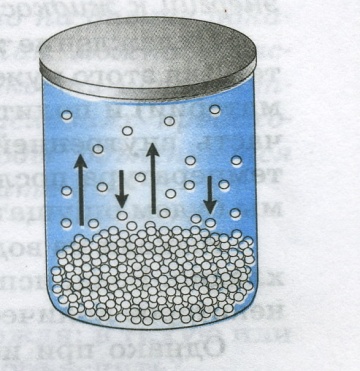 Демонстрация видео  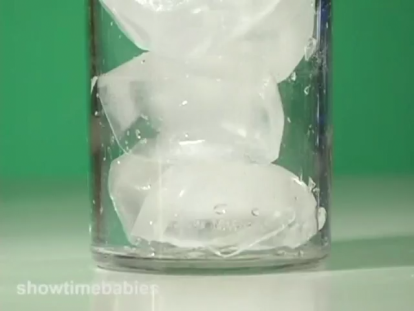 На стакане с холодной водой и льдом конденсируется водяной пар, содержащийся в окружающем воздухеНаглядныефронталь-наяКакие явления происходят в закрытом сосуде с жидкостью?Что можно сказать про количество молекул, вылетевших из жидкости и вернувшихся обратно в неё?А может ли наступить такой момент, когда количество молекул, вылетевших из жидкости будет равно количеству молекул, вернувшихся в неё обратно.Формулирование понятия насыщенного и ненасыщенного параИспарение и конденсация.Количество молекул, вылетевших из жидкости больше количества молекул, вернувшихся обратно в неё.Наверное да..Оформляют опорный конспект, записывают определение насыщенного пара. Коммуникативные действия: умение слушать и участвовать в коллективном обсуждении проблемЛичностные: действия смыслообразования.Физминутка1фронтальнаяОрганизует физминутку.Выполняют физминутку. Личностные:формирование здорового образа жизни.Первичное понимание и закрепление знаний7Тестированиеиндиви-дуальнаяТестирование , А. В. Чеботарёва, М.: Издательство «Экзамен», 2014г. Испарение, насыщенный и ненасыщенный пар, стр48.Познавательные: общеучебные универсальные действия: смысловое чтениеРегулятивные: контрольПервичное понимание и закрепление знаний2Решение качественных задачСловесный прием.фронталь-ная и инди-видуальная-Выйдя в жаркий день из реки, вы ощущаете прохладу, это ощущение усиливается в ветреную погоду. Объясните, почему это происходит.-Что остынет быстрее при одинаковых условиях жирный суп или чай? Объясните почему.-Для определения направления очень слабого ветра жители степей окунают руку в воду и поднимают верх. Как этот способ позволяет определить направление ветра?Знакомятся с  заданием.Работают с опорным конспектом, записанным в тетрадиПознавательные: поиск и отбор необходимой информации, умение осознанно строить речевые высказывания в устной форме.Домашнее задание11. §16,17,  рабочая тетрадь, §16,17.  Словесный, прием.фронталь-наяОрганизует обсуждение и запись домашнего задания. Записывают домашнее задание. Задают вопросы. Регулятивные: волевая саморегуляция